A continuación se le presentan al niño las siguientes actividades manipulativas. Debemos recordar que el objetivo final es el desarrollo del sentido numérico y el cálculo mental. De esta forma se abordarán las actividades manipulativas desde dos niveles:1º Nivel: el niño utiliza las regletas para realizar los cálculos de forma manipulativa.2º Nivel: el niño no necesita y por tanto, no utiliza las regletas. El cálculo lo hace de forma mental y las regletas son un instrumento válido para la autocorrección.	Actividades manipulativas tipo:ACTIVIDAD 2: DESCOMPOSICIÓN DEL 100. DECENAS COMPLETAS = CENTENAS EXACTASMaestro: “Coge un 20. ¿Qué número necesito fabricar para que, junto con el 20, tengamos un 100?. 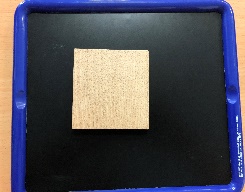 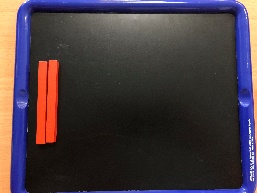 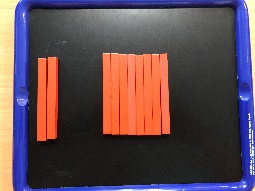 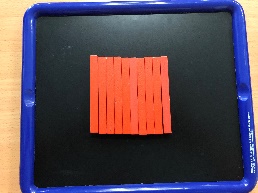         tengo un 20	               con un 80			       fabrico un 100Lo mismo, pero con todas las decenas completas: 10, 40, 70, 80, 30, 20, 50 y 90.ACTIVIDAD : DESCOMPOSICIÓN DEL 100. DECENAS Y UNIDADES = CENTENAS EXACTASMaestro: “Coge un 24. ¿Qué número necesito fabricar para que, junto con el 24 tengamos un 100?. 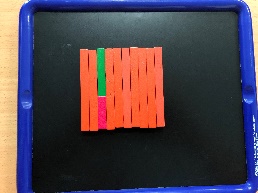 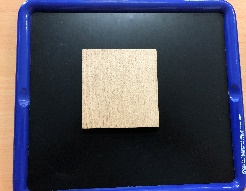 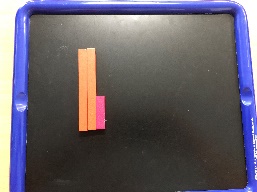 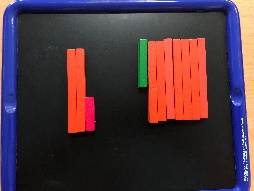                           tengo 24                      le pongo un 6,para                                  fabrico un 100                                                              tener 30 y añado 70Lo mismo, pero con decenas y unidades incompletas: 12, 48, 73, 85, 39, 26, 54, 97Las siguientes actividades simbólicas, se realizan de la misma forma que las actividades manipulativas. Debe primar el nivel 2 de trabajo, es decir, la su ejecución trabajando el cálculo mental y utilizando las regletas para la autocorrección.DECENAS COMPLETAS QUE FORMAN UNA CENTENA EXACTADECENAS Y UNIDADES = CENTENAS EXACTAS	Las actividades manipulativas se llevarán a cabo siguiendo la siguiente secuenciación:ACTIVIDAD Nº 4: DECENAS COMPLETAS QUE FORMAN UN NÚMERO MAYOR QUE 100Maestro: “¿Qué número necesitamos para formar un 100 con el 90?. Alumno: “Un 10”.Maestro: “Pues podemos (descomponer – cambiar)  el 60 por un 10 y un 50. Así tenemos un 100, con el 90 y el 10, y con el 50… tenemos en total 150”.Maestro: “Qué número necesitamos para formar un 100 con el 60?Alumno: “Un 40”Alumno: “Pues podemos (descomponer – cambiar) el 90 por un 40 y un 50. Así tenemos un 100, con el 40 y el 60, y con el 50… tenemos en total 150”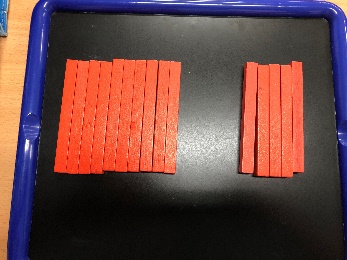 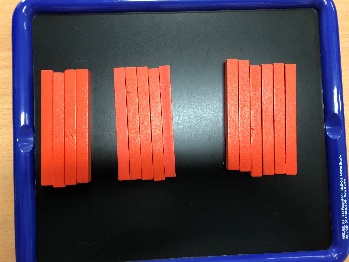 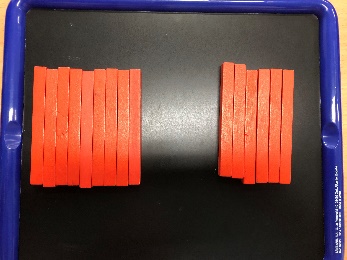 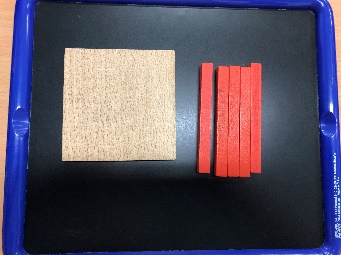       90      +       60	         40  +  50     +  60 		          100    +    50			150Utilizar para manipular los siguientes ejemplos:40 + 20 + 70 =			80 + 80 =			40 + 90 =		50 + 30 + 60 =70 + 80 =			90 + 30 =			10 + 50 + 80 =		60 + 60 =	Las actividades manipulativas se llevarán a cabo siguiendo la siguiente secuenciación:ACTIVIDAD Nº 5: DECENAS COMPLETAS Y UNIDADES SIN BUSCAR EL 10 QUE FORMAN UN NÚMERO MAYOR QUE 100Maestro: “ ¿Qué hacemos primero?. ¿Hay un 100 escondido en todos esos dieces?” Alumno: “ Cojo tres dieces del 40 y se los doy al 70. Tengo un 100 y 10” ó “Cojo seis dieces del 70 y se los doy al 40 al 60. Tengo 100 y 10 ”.Alumno: “ Y el 3 y el 5 son 8. Por lo que en total son 118”.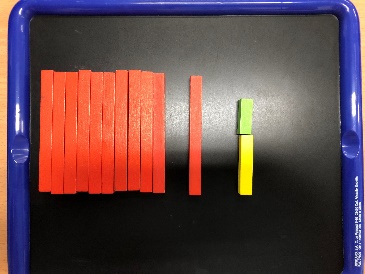 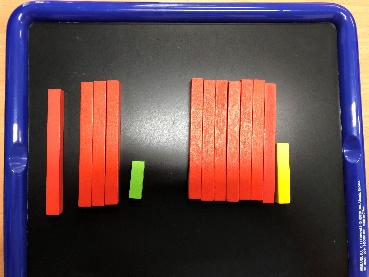 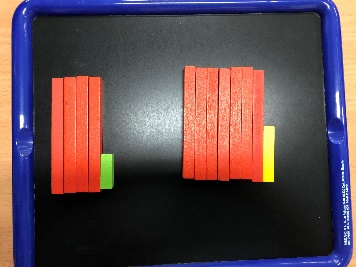 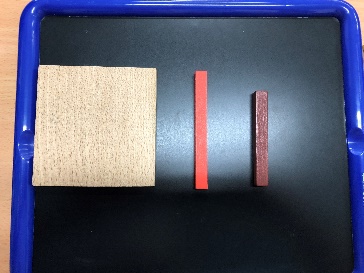         43     +    75                          10+33    +    75		      100   + 10 + 5+3		                128Utilizar para manipular los siguientes ejemplos:62 + 14 =		38 + 51 =		23 + 12 + 41 =		74 + 15 =27 + 61=		45 + 42 =		32 + 25 + 33 =		82 + 16 =	Las actividades manipulativas se llevarán a cabo siguiendo la siguiente secuenciación:ACTIVIDAD Nº 6: DECENAS COMPLETAS Y UNIDADES BUSCANDO 10, QUE FORMAN UN NÚMERO MAYOR QUE 100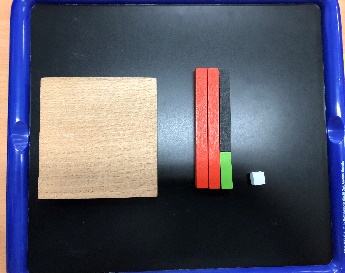 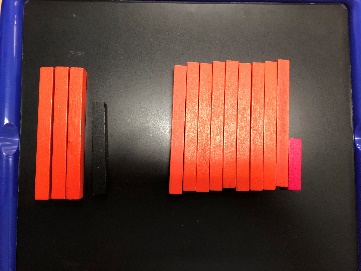 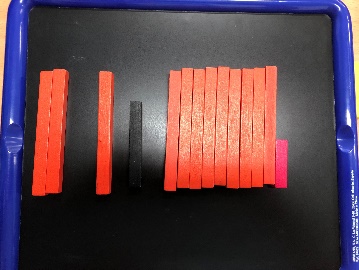 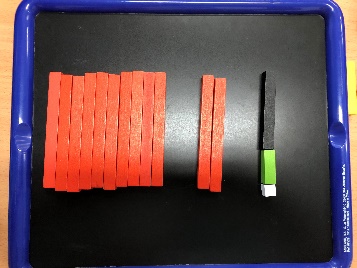     37    +    94		20+10+7 +  94		     100  +  20 +7+3+1		   131NOTA: Es muy importante que el niño, además de manipular, exprese verbalmente que es lo que hace o está haciendo. El maestro será mediador entre lo que expresa en la manipulación y la verbalización. Haciendo preguntas que le lleven a su comprensión e interiorización total del procesoUtilizar para manipular los siguientes ejemplos:43 + 26 + 75 =			39 + 92 =			27 + 95 =		81 + 33 + 48 =57 + 84 =			66 + 76 =			16 + 56 + 72 =		58 + 77 =BLOQUE 1DESCOMPOSICIÓN DEL 100DECENAS COMPLETAS = CENTENA EXACTAFECHA/      /ACTIVIDAD Nº2 Y 3CURSO: EXPLICACIÓN MANIPULATIVA PARA EL DOCENTE1001001001001003090408050701060205010010010010010032558623456845147755BLOQUE 1DESCOMPOSICIÓN DEL 100DECENAS COMPLETAS = CENTENA EXACTAFECHA/      /ACTIVIDAD Nº2CURSO: NOMBRE:ALUMNO/A10010010010010050306020101001001001001002050704090100100100100100302010405010010010010010050104020701001001001001005090408030BLOQUE 1DESC0MPOSICIÓN DEL 100DECENAS y UNIDADES = CENTENA EXACTAFECHA/      /ACTIVIDAD Nº3CURSO: NOMBRE:ALUMNO/A100100100100100875576162100100100100100311582265710010010010010014512579781001001001001008877255785100100100100100661835893BLOQUE1 BUSCAR EL 100 Y EL 10 ESCONDIDOSNÚMEROS MAYORES QUE 100FECHA/      /ACTIVIDAD Nº4 CURSO: EXPLICACIÓN MANIPULATIVA PARA EL DOCENTE90 + 60 = 100 + 50 = 150         40  5090 + 60 = 90 +10 +50 = 100 +50 =150BLOQUE1 DECENAS COMPLETAS QUE FORMAN UN NÚMERO MAYOR QUE 100FECHA/      /ACTIVIDAD Nº4 CURSO: NOMBRE:ALUMNO/A50+70=80+60=20+90=10+70+30=40+70=50+50+50=30+80+60=70+40+60=50+60=60+60=BLOQUE1BUSCAR EL 100 Y EL 10 ESCONDIDOSNÚMEROS MAYORES QUE 100FECHA/      /ACTIVIDAD Nº5 CURSO: EXPLICACIÓN MANIPULATIVA PARA EL DOCENTE  43 + 75 = 100 + 10 + 8 = 11830  10   43 + 75 = 40 + 60 + 10 + 8= 118BLOQUE1 DECENAS COMPLETAS QUE FORMAN UN NÚMERO MAYOR QUE 100FECHA/      /ACTIVIDAD Nº5CURSO: NOMBRE:ALUMNO/A24+85=33+92=85+43=43+76=12+97=64+55=33+76=65+82=44+71=44+84=BLOQUE1 BUSCAR EL 100 Y EL 10 ESCONDIDOSNÚMEROS MAYORES QUE 100FECHA/      /ACTIVIDAD Nº6CURSO: EXPLICACIÓN MANIPULATIVA PARA EL DOCENTE37 + 94 = 100 + 20 + 10 + 1= 131 20  10     3   137 + 94 = 120 + 10 + 1 = 131BLOQUE1 DECENAS COMPLETAS Y UNIDADES BUSCANDO 10, QUE FORMAN UN NÚMERO MAYOR QUE 100FECHA/      /ACTIVIDAD Nº6CURSO: NOMBRE:ALUMNO/A24+89=33+99=85+46=43+77=13+44+75+=69+59=33+77=65+85=24+79+31=71+49=